แบบฟอร์มการตรวจสอบความถูกต้องของหลักสูตรมหาวิทยาลัยเทคโนโลยีราชมงคลล้านนาชื่อหลักสูตร                                                          สาขาวิชา				หลักสูตรใหม่ / หลักสูตรปรับปรุง พ.ศ  ๒๕            คณะ/วิทยาลัย/สถาบัน             		รายชื่อกรรมการตรวจสอบความถูกต้องของคณะ                      		ข้อหัวข้อในการตรวจสอบทำเครื่องหมาย  ทำเครื่องหมาย  ข้อหัวข้อในการตรวจสอบถูกต้องไม่ถูกต้อง๑.แบบรายงานข้อมูลการพิจารณารายละเอียดของหลักสูตรตามกรอบมาตรฐานคุณวุฒิระดับปริญญาตรี (มคอ.๐๒ - TQF) /ปริญญาโท (มคอ.๐๔ - TQF) มีความสอดคล้องกับเล่มหลักสูตร๒.คำนำ  ตรวจสอบความถูกต้องทุกตัวอักษร๓.สารบัญ  ตรวจสอบความถูกต้องทุกตัวอักษร /หน้าตรงตามเล่ม/การรันเลขหน้าหมวดที่ ๑ ข้อมูลทั่วไปหมวดที่ ๑ ข้อมูลทั่วไป๑.ตรวจสอบความถูกต้องทุกตัวอักษร๒.คุณวุฒิอาจารย์หมวดที่ ๒  ข้อมูลเฉพาะของหลักสูตรหมวดที่ ๒  ข้อมูลเฉพาะของหลักสูตร๑.ตรวจสอบความถูกต้องทุกตัวอักษรหมวดที่ ๓  ระบบการจัดการศึกษา การดำเนินการและโครงสร้างของหลักสูตรหมวดที่ ๓  ระบบการจัดการศึกษา การดำเนินการและโครงสร้างของหลักสูตร๑.ตรวจสอบความถูกต้องทุกตัวอักษร๒. ยอดรวมแผนการรับนักศึกษา  ๓.ยอดรวมงบประมาณรายรับ  ๔.ยอดรวมงบประมาณรายจ่าย  ๕.ยอดรวม หน่วยกิตโครงสร้างหลักสูตร๖. หมวดวิชาศึกษาทั่วไป ตรงตามเล่ม หลักสูตรหมวดศึกษาทั่วไปที่ สกอ.อนุมัติแล้ว ๗.แสดงแผนการศึกษา รหัสวิชา รายวิชาตรงกับ  โครงสร้างหลักสูตร๘.คำอธิบายรายวิชาตรวจสอบความถูกต้องของตัวอักษร รหัสวิชา รายวิชาตรงกับ  หน่วยกิต โครงสร้างหลักสูตร๙.ชื่อ สกุล เลขประจำตัวบัตรประชาชน ตำแหน่งและคุณวุฒิของอาจารย์หมวดที่ ๔  ผลการเรียนรู้ กลยุทธ์การสอนและประเมินผล  หมวดที่ ๔  ผลการเรียนรู้ กลยุทธ์การสอนและประเมินผล  ๑.ตรวจสอบความถูกต้องทุกตัวอักษร ๒.สรุปแผนที่แสดงการกระจายความรับผิดชอบมาตรฐานผลการเรียนรู้จากหลักสูตร สู่รายวิชา (Curriculum Mapping)  รหัสวิชา  ชื่อวิชาหลักสูตรโครงสร้างของหลักสูตรข้อหัวข้อในการตรวจสอบทำเครื่องหมาย  ทำเครื่องหมาย  ข้อหัวข้อในการตรวจสอบถูกต้องไม่ถูกต้องหมวดที่ ๕   หลักเกณฑ์ในการประเมินผลนักศึกษาหมวดที่ ๕   หลักเกณฑ์ในการประเมินผลนักศึกษา๑.ตรวจสอบความถูกต้องทุกตัวอักษรหมวดที่ ๖ การพัฒนาคณาจารย์หมวดที่ ๖ การพัฒนาคณาจารย์๑.ตรวจสอบความถูกต้องทุกตัวอักษรหมวดที่ ๗ การประกันคุณภาพหลักสูตรหมวดที่ ๗ การประกันคุณภาพหลักสูตร๑.ตรวจสอบความถูกต้องทุกตัวอักษรหมวดที่ ๘ การประเมินและการปรับปรุงการดำเนินการของหลักสูตรหมวดที่ ๘ การประเมินและการปรับปรุงการดำเนินการของหลักสูตร๑.ตรวจสอบความถูกต้องทุกตัวอักษรภาคผนวกภาคผนวกก.แผนที่แสดงการกระจายความรับผิดชอบมาตรฐานผลการเรียนรู้จากหลักสูตรสู่รายวิชา(Curriculum Mapping) ระดับปริญญาตรีหมวดวิชาศึกษาทั่วไป	ก.แผนที่แสดงการกระจายความรับผิดชอบมาตรฐานผลการเรียนรู้จากหลักสูตรสู่รายวิชา(Curriculum Mapping) ระดับปริญญาตรีหมวดวิชาศึกษาทั่วไป	ข.เหตุผลและความจำเป็น  ในการปรับปรุงหลักสูตรข.เหตุผลและความจำเป็น  ในการปรับปรุงหลักสูตร๑.ตรวจสอบความถูกต้องทุกตัวอักษรค.เปรียบเทียบปรัชญาและวัตถุประสงค์  หลักสูตรเดิมกับหลักสูตรปรับปรุง	ค.เปรียบเทียบปรัชญาและวัตถุประสงค์  หลักสูตรเดิมกับหลักสูตรปรับปรุง	๑.ตรวจสอบความถูกต้องทุกตัวอักษรง.รายละเอียดความสอดคล้อง  ระหว่างวัตถุประสงค์ของหลักสูตรกับรายวิชาง.รายละเอียดความสอดคล้อง  ระหว่างวัตถุประสงค์ของหลักสูตรกับรายวิชา๑.ตรวจสอบความถูกต้องทุกตัวอักษร๒.รหัสวิชา รายวิชา หน่วยกิต ตรงกับโครงสร้างหลักสูตรจ.เปรียบเทียบโครงสร้างหลักสูตรเดิม  และหลักสูตรปรับปรุง  กับเกณฑ์มาตรฐานหลักสูตรของสำนักคณะกรรมการการอุดมศึกษา (สกอ.)จ.เปรียบเทียบโครงสร้างหลักสูตรเดิม  และหลักสูตรปรับปรุง  กับเกณฑ์มาตรฐานหลักสูตรของสำนักคณะกรรมการการอุดมศึกษา (สกอ.)๑.ตรวจสอบความถูกต้องทุกตัวอักษร๒.รหัสวิชา รายวิชา หน่วยกิต ตรงกับ  โครงสร้างหลักสูตรฉ.เปรียบเทียบรายวิชา  หลักสูตรเดิม  กับหลักสูตรปรับปรุงฉ.เปรียบเทียบรายวิชา  หลักสูตรเดิม  กับหลักสูตรปรับปรุง๑.ตรวจสอบความถูกต้องทุกตัวอักษร๒.รหัสวิชา รายวิชา หน่วยกิต ตรงกับ  โครงสร้างหลักสูตรช.รายนามคณะกรรมการจัดทำหลักสูตร	ช.รายนามคณะกรรมการจัดทำหลักสูตร	๑.รายละเอียดคณะกรรมการผู้ทรงคุณวุฒิครบถ้วน (ตำแหน่ง/สถานประกอบการ)ช.ข้อบังคับมหาวิทยาลัยเทคโนโลยีราชมงคลล้านนาว่าด้วยการศึกษาระดับปริญญาตรี พ.ศ.๒๕๕๑ช.ข้อบังคับมหาวิทยาลัยเทคโนโลยีราชมงคลล้านนาว่าด้วยการศึกษาระดับปริญญาตรี พ.ศ.๒๕๕๑๑.ทุกหลักสูตรต้องมีฌ. คำสั่งคณะ  เรื่อง แต่งตั้งคณะกรรมการพัฒนาหลักสูตรฌ. คำสั่งคณะ  เรื่อง แต่งตั้งคณะกรรมการพัฒนาหลักสูตรฌ. คำสั่งคณะ  เรื่อง แต่งตั้งคณะกรรมการพัฒนาหลักสูตรฌ. คำสั่งคณะ  เรื่อง แต่งตั้งคณะกรรมการพัฒนาหลักสูตร๑.ทุกหลักสูตรต้องมีญ. ประวัติ และผลงานวิชาการ อาจารย์ผู้รับผิดชอบหลักสูตรญ. ประวัติ และผลงานวิชาการ อาจารย์ผู้รับผิดชอบหลักสูตรญ. ประวัติ และผลงานวิชาการ อาจารย์ผู้รับผิดชอบหลักสูตรญ. ประวัติ และผลงานวิชาการ อาจารย์ผู้รับผิดชอบหลักสูตร๑.มีประวัติและผลงานวิชาการ อาจารย์ผู้รับผิดชอบหลักสูตร ครบตามเกณฑ์มาตรฐานฎ. ตารางเปรียบเทียบรายวิชา มคอ.1 (ถ้ามี)ฎ. ตารางเปรียบเทียบรายวิชา มคอ.1 (ถ้ามี)ฎ. ตารางเปรียบเทียบรายวิชา มคอ.1 (ถ้ามี)ฎ. ตารางเปรียบเทียบรายวิชา มคอ.1 (ถ้ามี)๑.มีตารางเปรียบเทียบรายวิชา มคอ.1 (กรณีไม่มีให้เว้นข้อนี้ไว้)ฏ. รายละเอียด มคอ.1 (ถ้ามี)ฏ. รายละเอียด มคอ.1 (ถ้ามี)ฏ. รายละเอียด มคอ.1 (ถ้ามี)ฏ. รายละเอียด มคอ.1 (ถ้ามี)๑.มีรายละเอียด มคอ.1 (กรณีไม่มีให้เว้นข้อนี้ไว้)๑. ลงชื่อ		       	ผู้ตรวจสอบความถูกต้อง(                             ) วันที่   /     / พ.ศ. ๒๕….๒. ลงชื่อ		      ผู้ตรวจสอบความถูกต้อง(                             ) วันที่   /     / พ.ศ. ๒๕…….๓. ลงชื่อ		       	ผู้ตรวจสอบความถูกต้อง(                             ) วันที่   /     / พ.ศ. ๒๕…….๔. ลงชื่อ		      ผู้ตรวจสอบความถูกต้อง(                             ) วันที่   /     / พ.ศ. ๒๕…….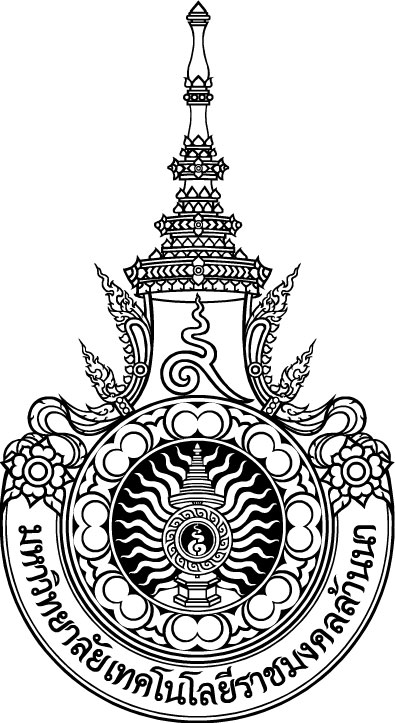 